PEMERINTAH PROVINSI DAERAH KHUSUS IBUKOTA JAKARTA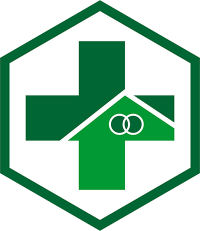 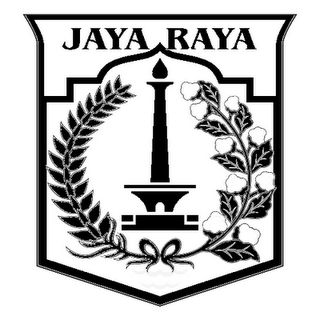 DINAS KESEHATANPUSAT KESEHATAN MASYARAKAT KECAMATAN MAMPANG PRAPATANJl. Liliana Blok C No.24-25 Kel. Pela Mampang Kec. Mamapang PrapatanTelepon 021-22715588 Faximile 021-22716699Website : puskesmasmampang.weebly.com Email : pkcmampangprapatan@gmail.comJ A K A R T A      Kode Pos. 12720FORM EVALUASI SETELAH PENDIDIKAN DAN PELATIHANPUSKESMAS KECAMATAN MAMPANG PRAPATANNama Peserta		:Jabatan		:Unit Kerja		:Nama Pelatihan	:Penyelenggara	:Waktu (Lama Diklat)	:Tempat Diklat		:Lingkarilah satu pilihan pada kolom nilai untuk masing-masing item penilaian :                Mengetahui,				              Jakarta, ………………………Kepala Puskesmas Kecamatan 				Kepala Sub Bagian Tata Usaha              Mampang Prapatan            drg. Melvin Sijabat, MM					         Budiyono, SE NIP. 196408141998031004					NIP. 196409291986031008PEMERINTAH PROVINSI DAERAH KHUSUS IBUKOTA JAKARTADINAS KESEHATANPUSAT KESEHATAN MASYARAKAT KECAMATAN MAMPANG PRAPATANJl. Liliana Blok C No.24-25 Kel. Pela Mampang Kec. Mamapang PrapatanTelepon 021-22715588 Faximile 021-22716699Website : puskesmasmampang.weebly.com Email : pkcmampangprapatan@gmail.comJ A K A R T A      Kode Pos. 12720LAPORAN SETELAH MENGIKUTI PENDIDIKAN DAN PELATIHANPUSKESMAS KECAMATAN MAMPANG PRAPATANLAPORAN MATERI DIKLAT…………………………………………………………………………………………………………………….…………………………………………………………………………………………………………………….…………………………………………………………………………………………………………………….…………………………………………………………………………………………………………………….…………………………………………………………………………………………………………………….…………………………………………………………………………………………………………………….…………………………………………………………………………………………………………………….…………………………………………………………………………………………………………………….…………………………………………………………………………………………………………………….…………………………………………………………………………………………………………………….…………………………………………………………………………………………………………………….…………………………………………………………………………………………………………………….…………………………………………………………………………………………………………………….…………………………………………………………………………………………………………………….…………………………………………………………………………………………………………………….…………………………………………………………………………………………………………………….…………………………………………………………………………………………………………………….…………………………………………………………………………………………………………………….…………………………………………………………………………………………………………………….…………………………………………………………………………………………………………………….…………………………………………………………………………………………………………………….…………………………………………………………………………………………………………………….…………………………………………………………………………………………………………………….…………………………………………………………………………………………………………………….RENCANA TINDAK LANJUT HASIL DIKLAT…………………………………………………………………………………………………………………….…………………………………………………………………………………………………………………….…………………………………………………………………………………………………………………….…………………………………………………………………………………………………………………….…………………………………………………………………………………………………………………….…………………………………………………………………………………………………………………….…………………………………………………………………………………………………………………….…………………………………………………………………………………………………………………….…………………………………………………………………………………………………………………….PEMERINTAH PROVINSI DAERAH KHUSUS IBUKOTA JAKARTADINAS KESEHATANPUSAT KESEHATAN MASYARAKAT KECAMATAN MAMPANG PRAPATANJl. Liliana Blok C No.24-25 Kel. Pela Mampang Kec. Mamapang PrapatanTelepon 021-22715588 Faximile 021-22716699Website : puskesmasmampang.weebly.com Email : pkcmampangprapatan@gmail.comJ A K A R T A      Kode Pos. 12720LAPORAN SETELAH MENGIKUTI PENDIDIKAN DAN PELATIHANPUSKESMAS KECAMATAN MAMPANG PRAPATANDUKUMENTASI SOSIALISASINOUNSUR YANG DINILAIUNSUR YANG DINILAINILAINILAINILAINILAI1Disposisi Kepala Puskesmas Sesuai Tupoksi PegawaiDisposisi Kepala Puskesmas Sesuai Tupoksi PegawaiSesuaiSesuaiTidak SesuaiTidak Sesuai2Tempat Kerja Karyawan Sesuai Dengan Materi DiklatTempat Kerja Karyawan Sesuai Dengan Materi DiklatSesuaiSesuaiTidak SesuaiTidak Sesuai3Kinerja PetugasKinerja PetugasaHasil Dilat Dapat Di ImplementasikanBaikCukupCukupKurangbHasil Diklat Dapat Disosialisasikan Kepada Rekan KerjaBaikCukupCukupKurangMengetahui,Penanggung JawabPendidikan dan Pelatihan___________________________       NIP.Jakarta, ……………………………Disusun Oleh,___________________________          NIP.